NMTA Multi-Piano Festival – Repertoire List (2019)Clap Your Hands		Carolyn Miller		=104		Early El/equal parts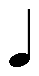 	5 Easy Duets					Hal Leonard			$7.99White Stallions		Kevin Olson		=112		Early El/Teacher	Five-Finger Photographs in Black & White	FJH				$6.50	A Little Song			Jon George		=80		Early El/equal parts	Two at One Piano, Book 1			Summy-Birchard		$6.50Crystal Lake			Wynn-Anne Rossi	=120		Elementary	Spotlight on Duets, Book 1			FJH				$6.50	Sheet Music					FJH				$2.95On Our Way			Robert Vandall	=108	Elementary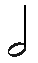 	Celebrated Piano Duets, Book 1		Alfred				$7.99Fiesta de Mexico		Melody Bober		=112	Elementary	Grand Duets for Piano, Book 2		Alfred				$8.99A Suspenseful Situation	Melody Bober		=116		Late Elementary	Grand Duets for Piano, Book 3		Alfred				$8.99Menuet in G Major		Bach/Tingley		=120		Late Elementary	Classics for Piano Duet, Book 1		Alfred				$7.95Batter Up			Melody Bober		=144		Late Elementary	Hats off to You!				FJH				$6.50Billy Goat Rag		Martha Mier		=126		Early Intermediate	Terrific Tunes for Two, Book 2		Alfred				$6.95Preludium in D Major		Dennis Alexander	=88		Early Intermediate	Sheet Music					Alfred				$4.99Tap Extravaganza		Catherine Rollin	=100		Early Intermediate	Dances For Two, Book 1			Alfred				$7.95Funtasia in F Minor		Carolyn Miller		=112		Intermediate	FJH Duets at their Best! Book 3		FJH				$7.95Fifth Avenue Blues		Martha Mier		=72		Intermediate	Jazz Rags & Blues-Duets, Book 2		Alfred				$7.99Sidewalk Café			William Gillock	.=50		Intermediate	Sheet Music					Hal Leonard			$3.99Rhapsody Grandioso		Melody Bober		=92		Late Intermediate	Sheet Music					Alfred				$6.99The Entertainer		Joplin/Tingley		=108		Late Intermediate	Classic for Piano Duet, Book 2		Alfred				$8.99Fanfare Toccata-Rondo	Dennis Alexander	=120		Late Intermediate	Sheet music					Alfred				$7.99“A Swing Thing” from Jazz Suite	Kevin Olson	=116		Early Advanced	Sheet Music					FJH				$5.50Arrival of the Queen of Sheba     Handel/Weisman	=108		Early Advanced	Sheet Music (also Sheet Music Plus)		Peters Ed.			$11.75Hungarian Dance No. 18	Johannes Brahms	=132		Advanced	Brahms Hungarian Dances, Book 2		Alfred				$10.95Teacher PieceSix Canonic Etudes, Op. 56, No. 1	Schumann	=88		Late Intermediate	Book or digital download			Alfred				$8.95The entry fee is $8.00 per student.  Teachers must enter both a primo and secondo for each entry.  If this is impossible, contact another teacher for a partner and arrange for students to rehearse together. Age of students will be left to the discretion of the teacher.  Keep in mind that playing with a larger group and following a conductor adds considerable challenge and music selected should be at a VERY comfortable level for the student.  Rehearsing with a metronome, with a partner and with a teacher conducting will help students be as prepared as possible.Please encourage MANY of your students to be involved – we would really like to see at least 75 players to make it a true multi-piano festival!  Let us know if you have any questions or if there is anything we can help with.Festival Committee:  Sheila Litke & Faith Wenger